湖北省药品集中采购系统区县卫生局操作手册温馨提示：系统目前支持ie9及以上、火狐、搜狗、谷歌 、360极速模式、QQ等主流浏览器，如果出现系统不能点的情况，可以换个浏览器试一下   建议用火狐或者谷歌，安全性和兼容性相对较好。登录系统如图（1）所示：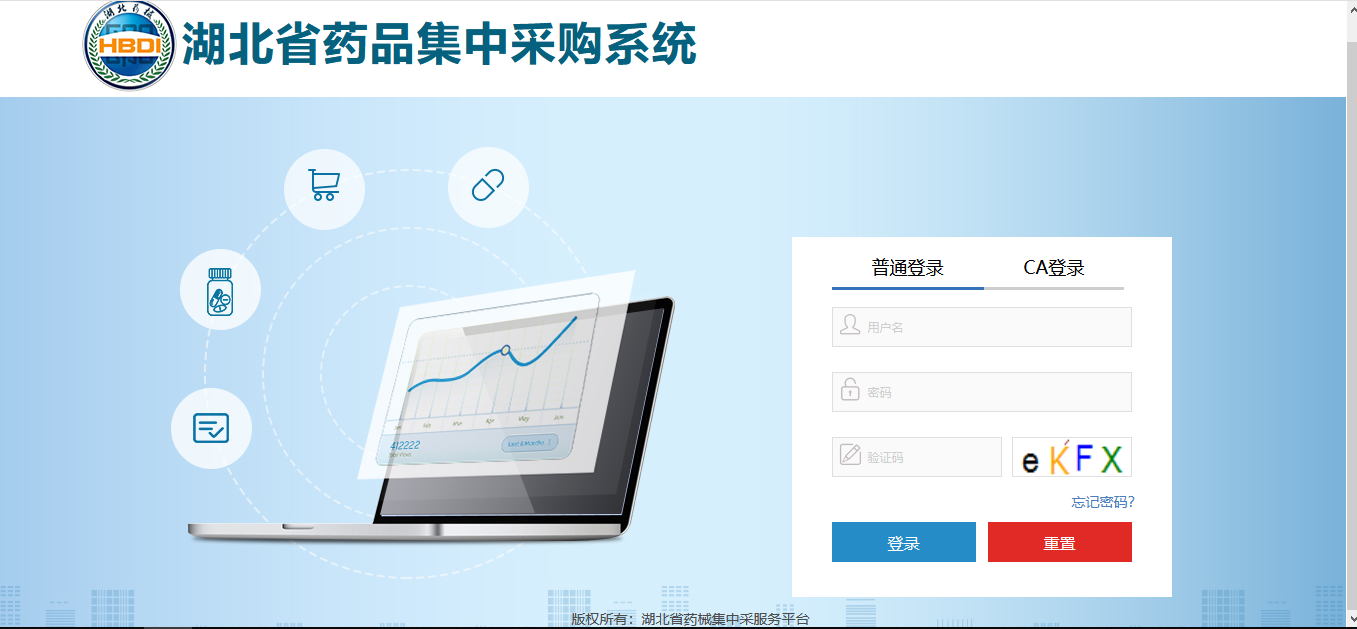  									图(1)输入区县卫生局用户名，密码，验证码。登录系统。修改密码登录系统后，点击右上方【修改密码】，对密码进行修改，如图（2）所示：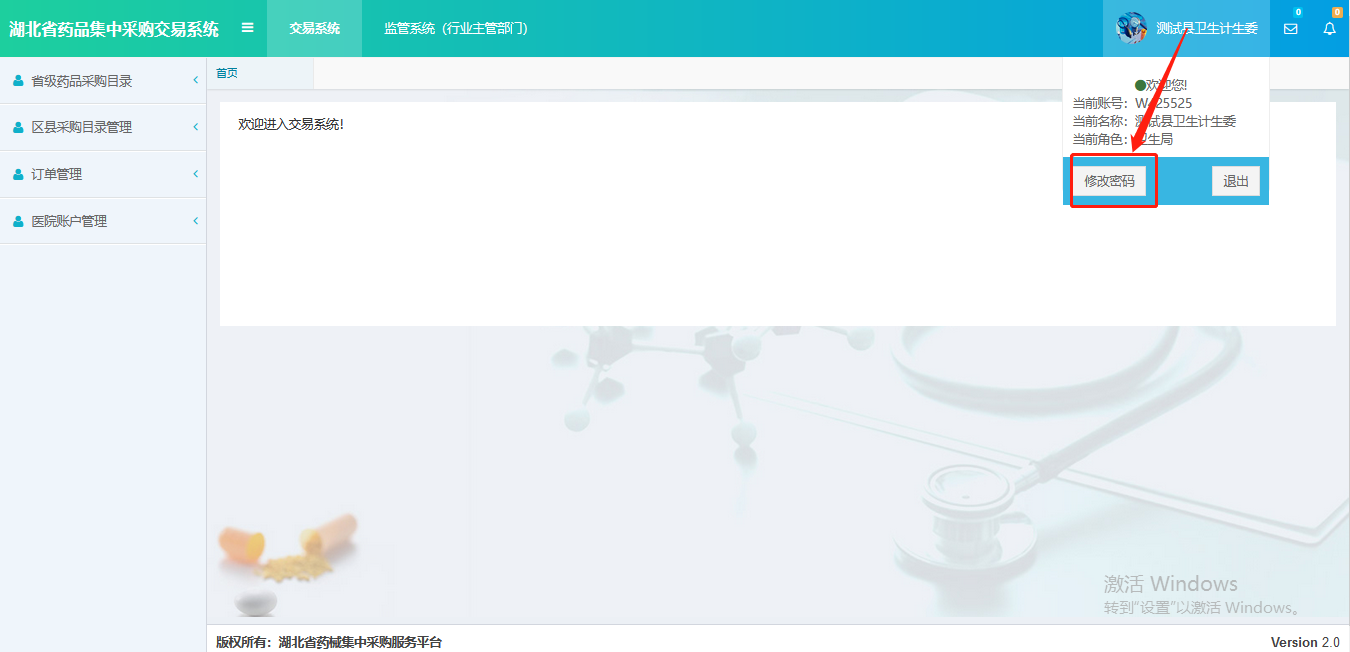  图(2)（4）输入原始密码和新密码后点击确定修改，如图（3）所示：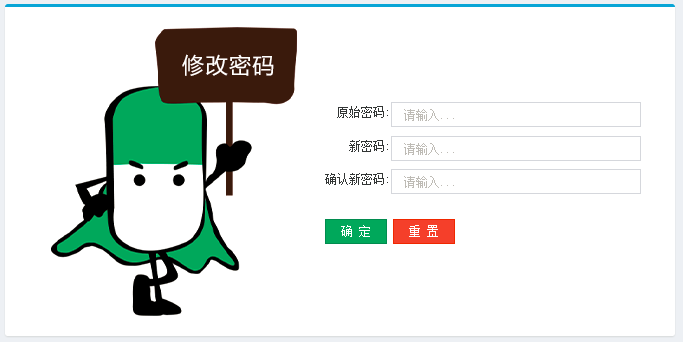 图(3)交易系统3.1省级药品采购目录1、系统功能说明：功能主要供卫生局查看所有药品采购目录。系统操作说明：点击左侧菜单【省级药品采购目录-省级药品采购目录】进入药品目录查看，可查看系统中常用的可采购的所有药品目录。如图所示：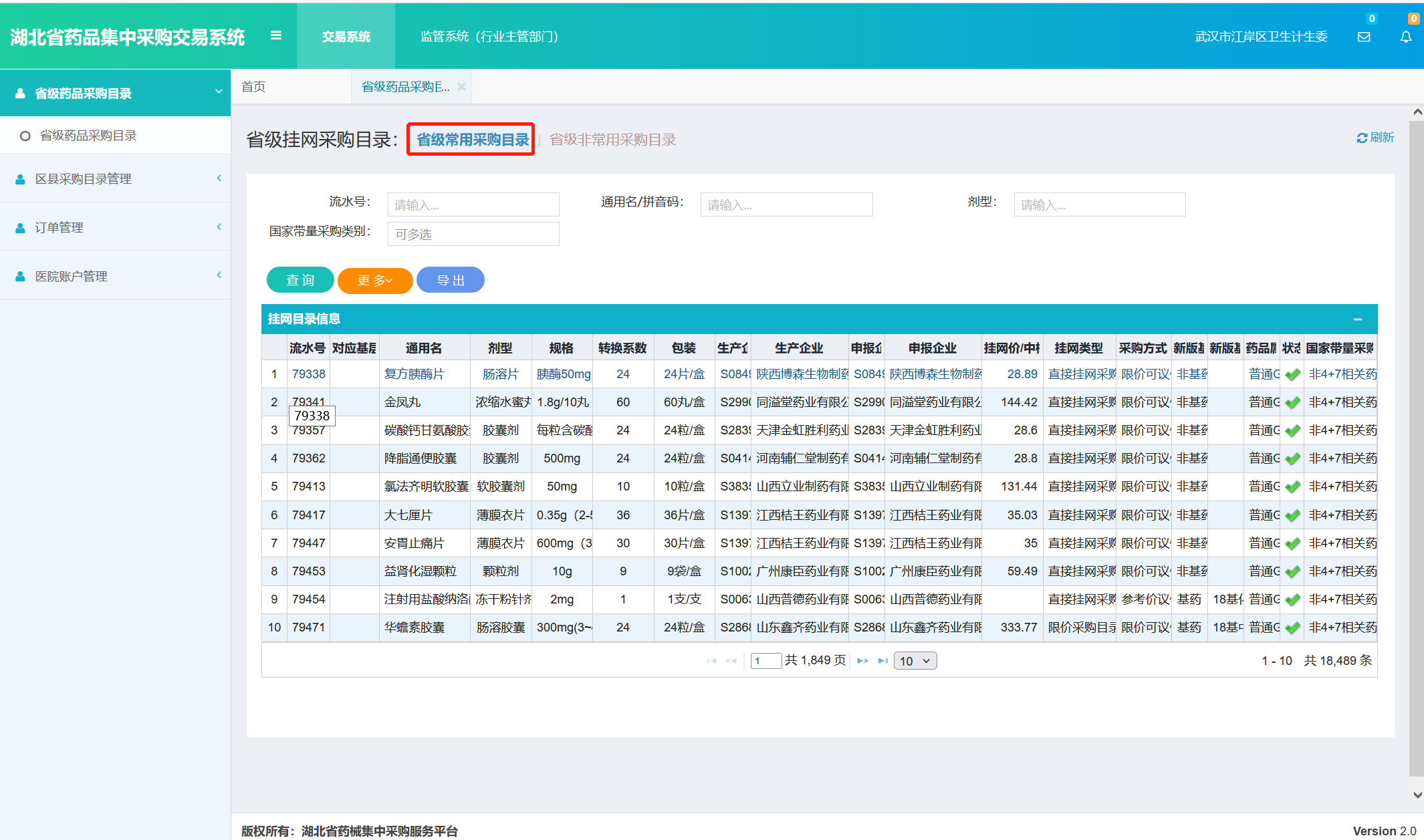 点击左侧菜单【省级药品采购目录-省级药品采购目录】进入药品目录查看，可查看系统中非常用的可采购的所有药品目录。如图所示：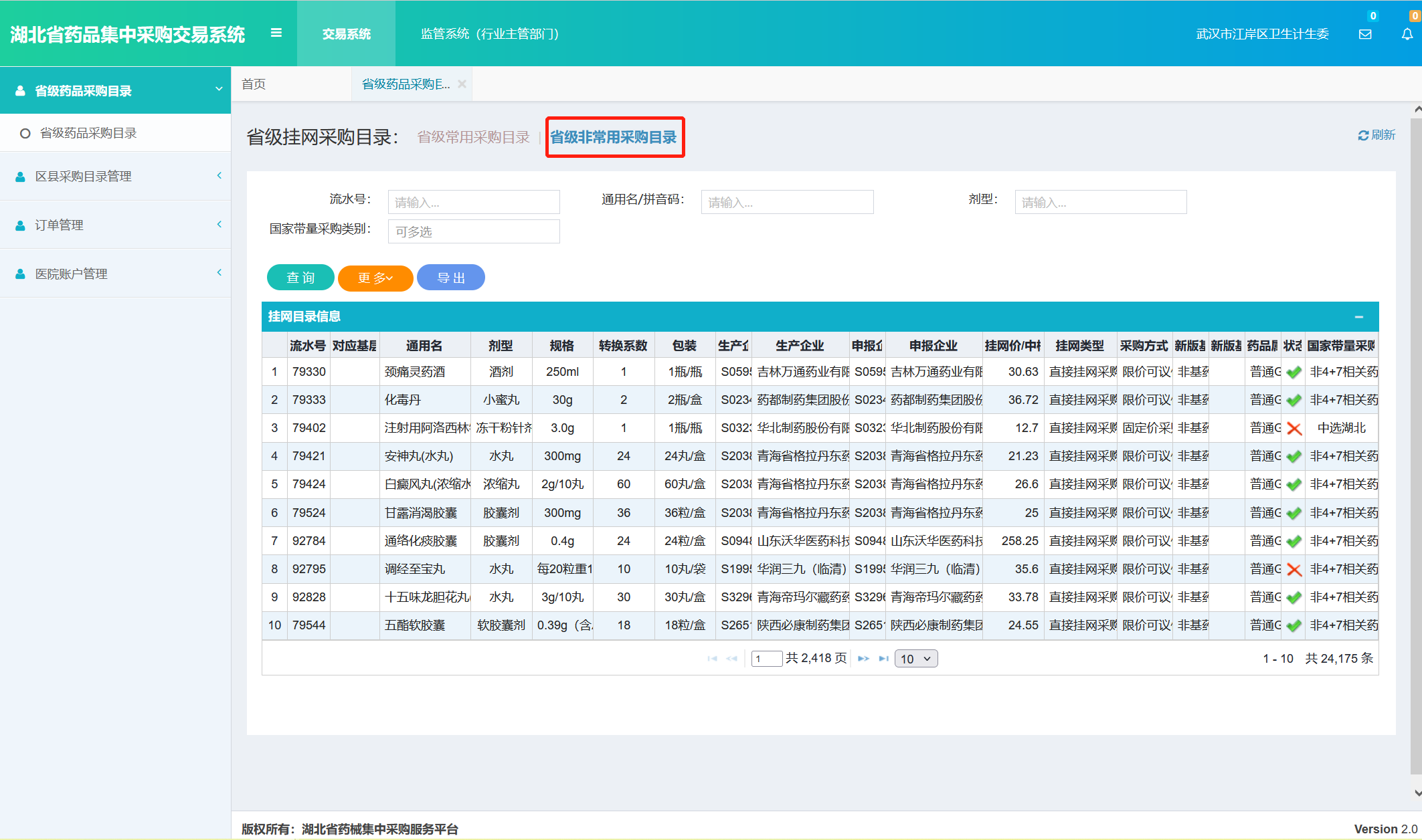 说明：“省级常用挂网目录”和“省级非常用挂网目录”，根据交易情况适时调整，“省级常用挂网目录”截止到当天3年内有交易药品，“省级非常用挂网目录”截止到当天3年内无交易药品，动态更新。“省级非常用挂网目录”不影响采购3.2区县采购目录管理1，系统功能说明 该功能主要是市级卫生部门将本“区县目录限制开关”设置为“开”时，可进行本区县采购目录勾选维护，基层医疗机构将只能采购当地“区县采购目录”的药品。若市卫生局未将“区县目录限制开关”打开，则区县卫生部门无法勾选维护目录功能。基层医疗机构采购不受“区县采购目录”限制系统操作说明区县采购目录勾选点击左侧菜单【区县采购目录管理-区县采购目录勾选】进入区县目录勾选页面，选择药品点击勾选按钮即可，待市级卫生局审核通过后即可加入至区县采购目录，如图。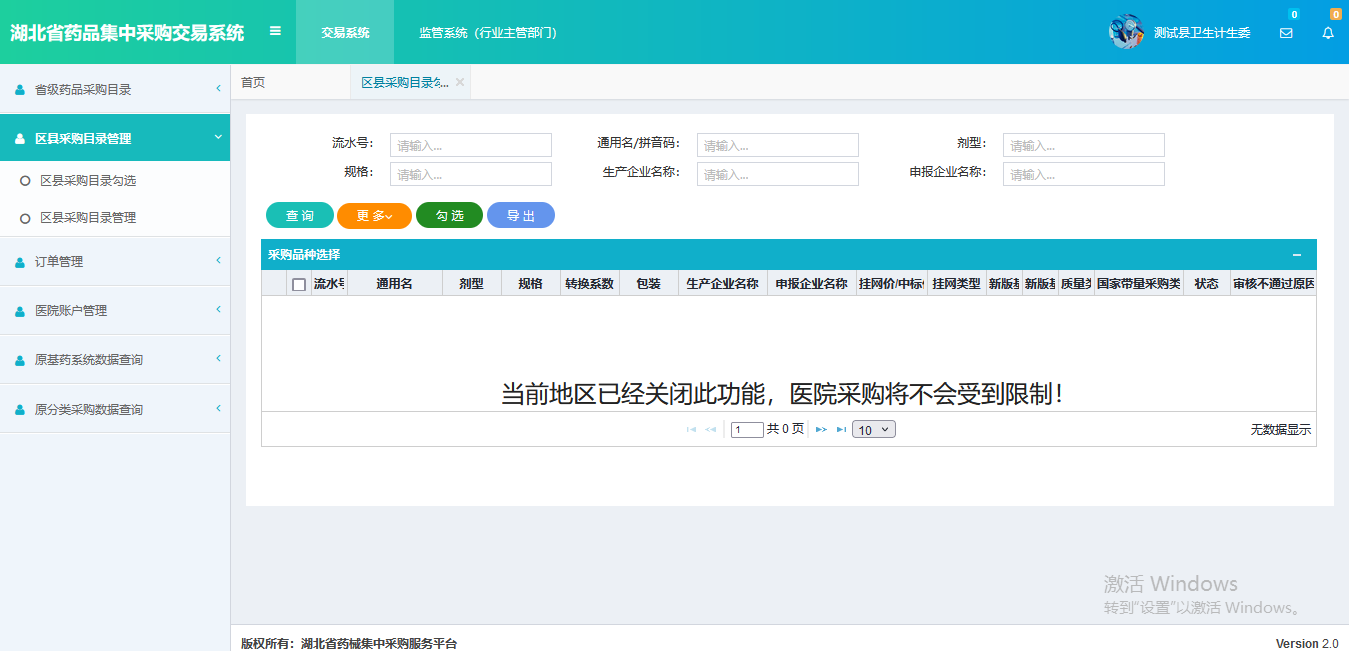 区县采购目录管理点击左侧菜单【区县采购目录管理-区县采购目录管理】进入目录查看页面如图。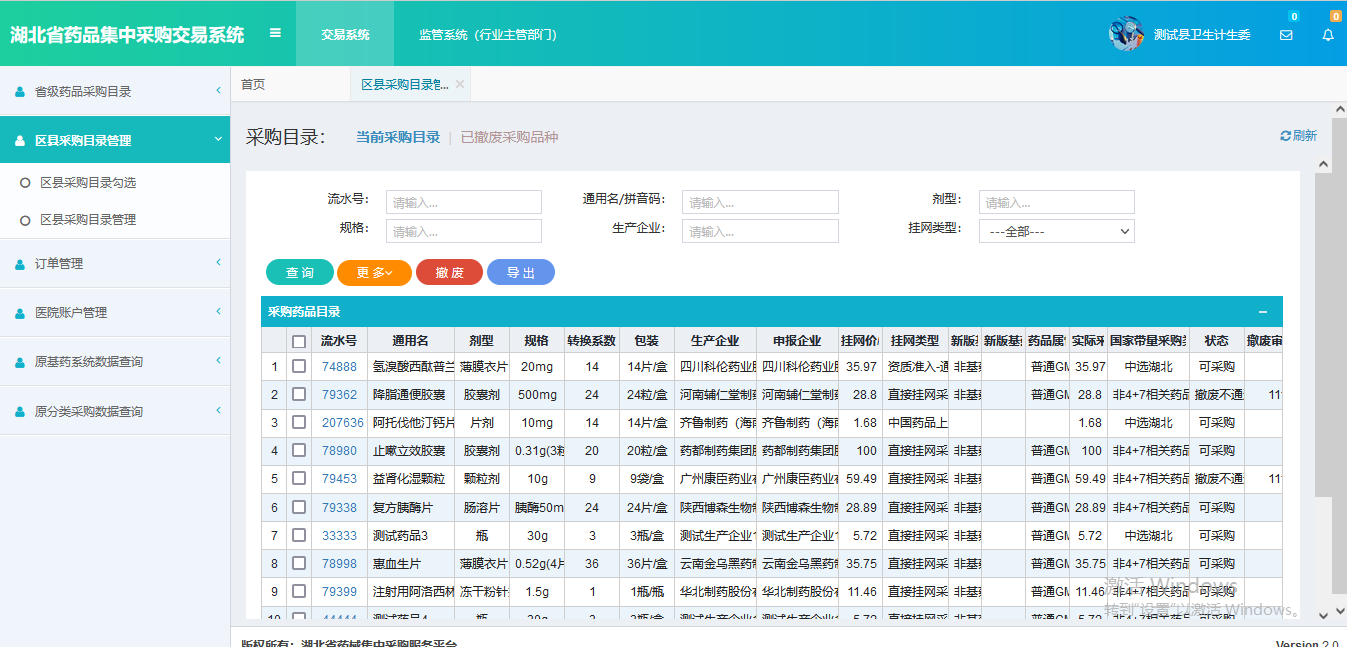 点击上面的已撤废采购品种页面，可查看和恢复已撤废的采购品种。选择药品，点击恢复按钮，待市卫生局审核通过即可恢复进区县目录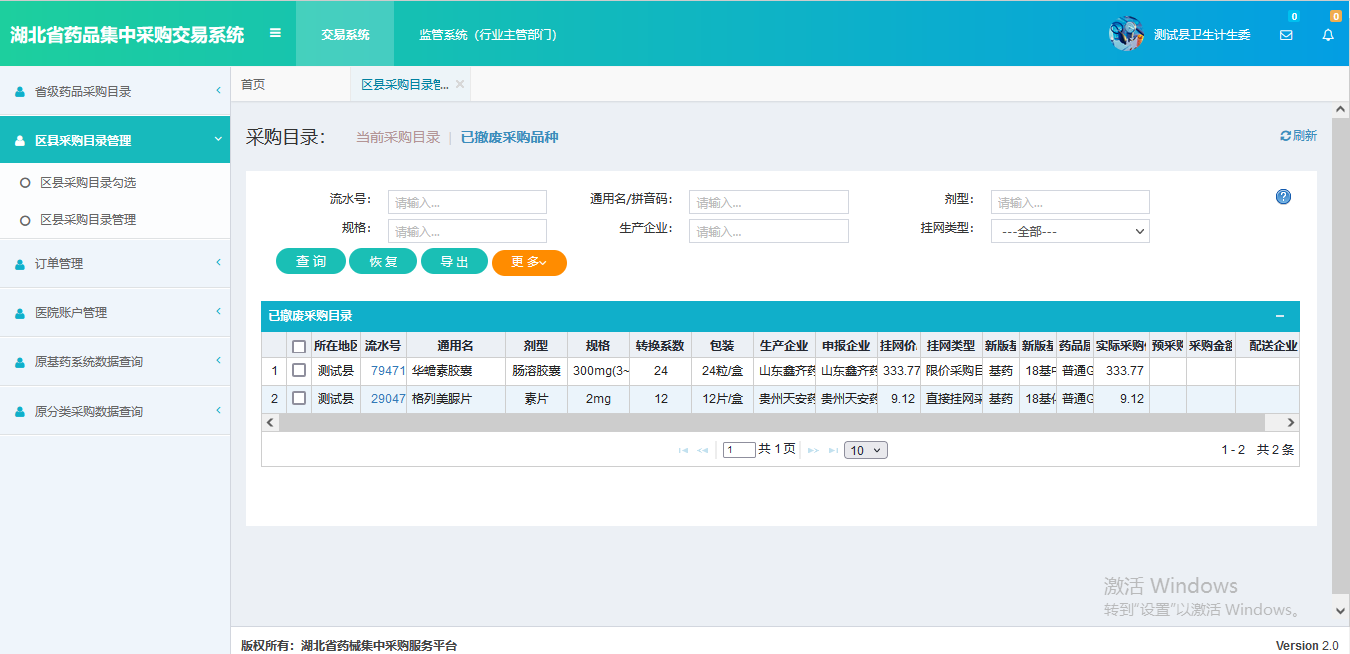 3.3订单管理系统功能说明订单管理主要是卫生局开启订单审核按钮后进行审核订单。系统操作说明点击左侧菜单【订单管理-采购单审核】进入功能页面，当市卫生局开启订单审核后，区县卫生局对勾选基层医院需审核的采购单进行审核，若市卫生局未开启“订单审核”开关，则无需此操作，订单直接提交到配送企业。区县卫生局可按订单审核 如下图：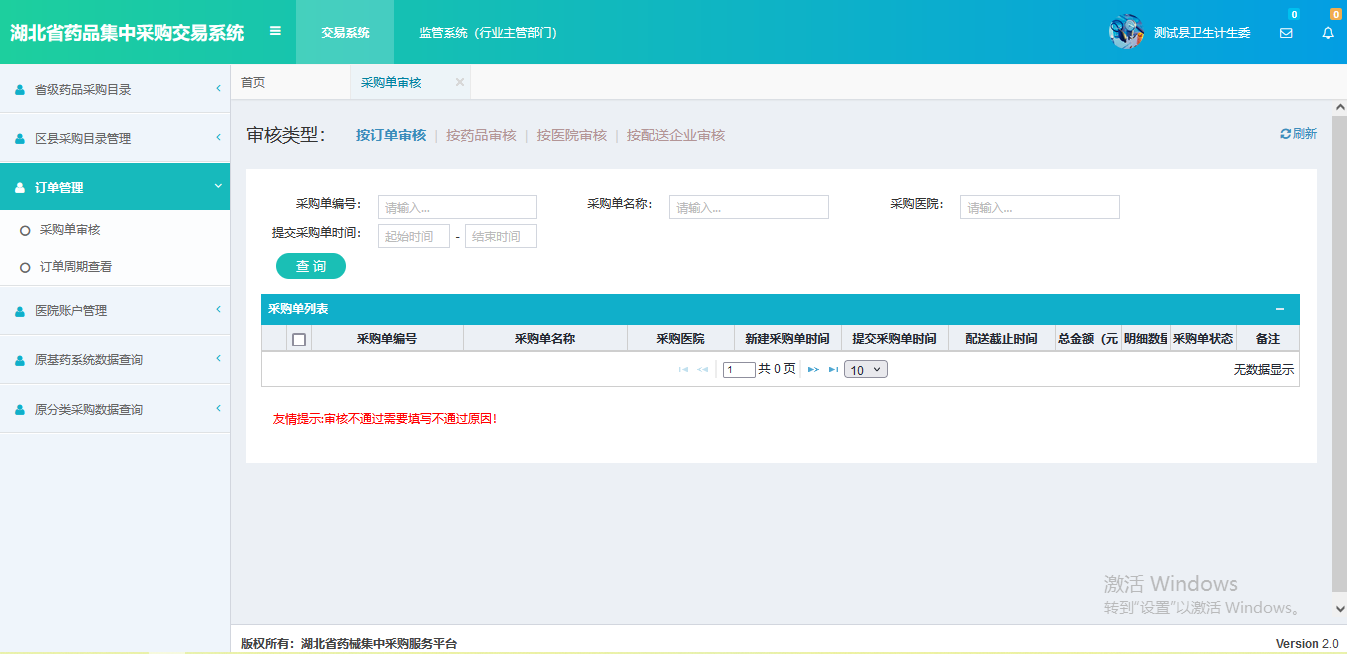 按药品审核页面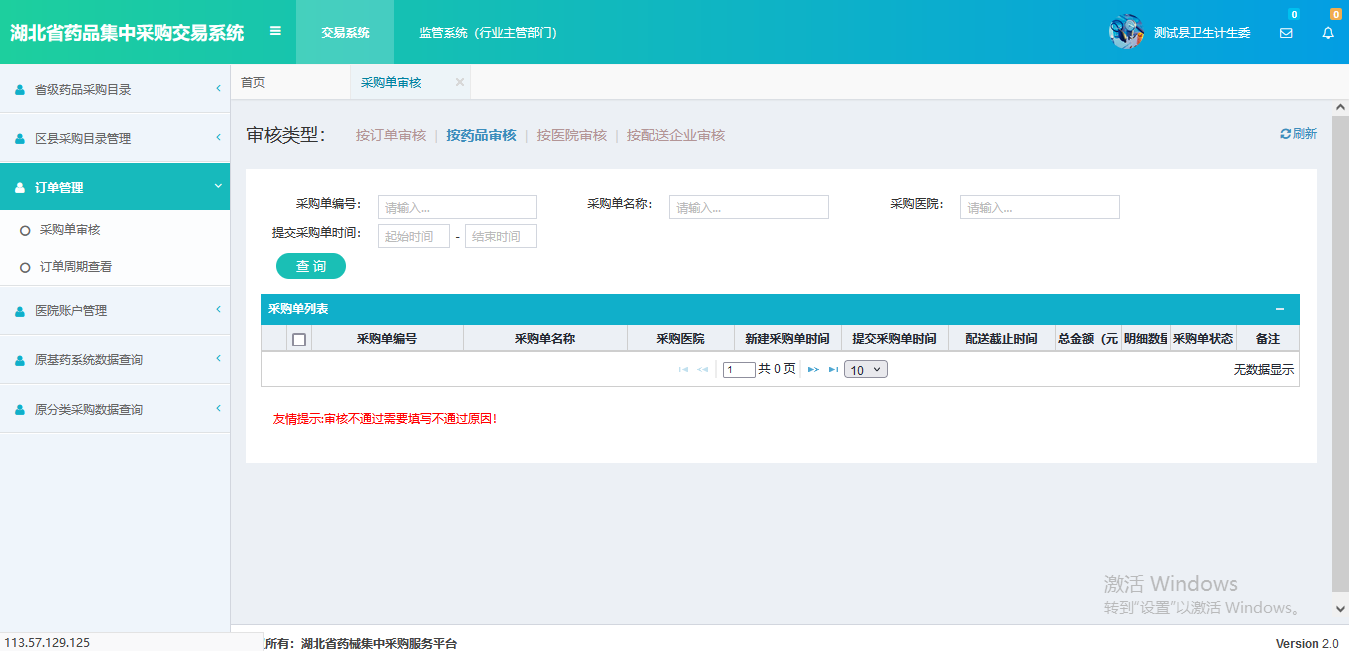 按医院审核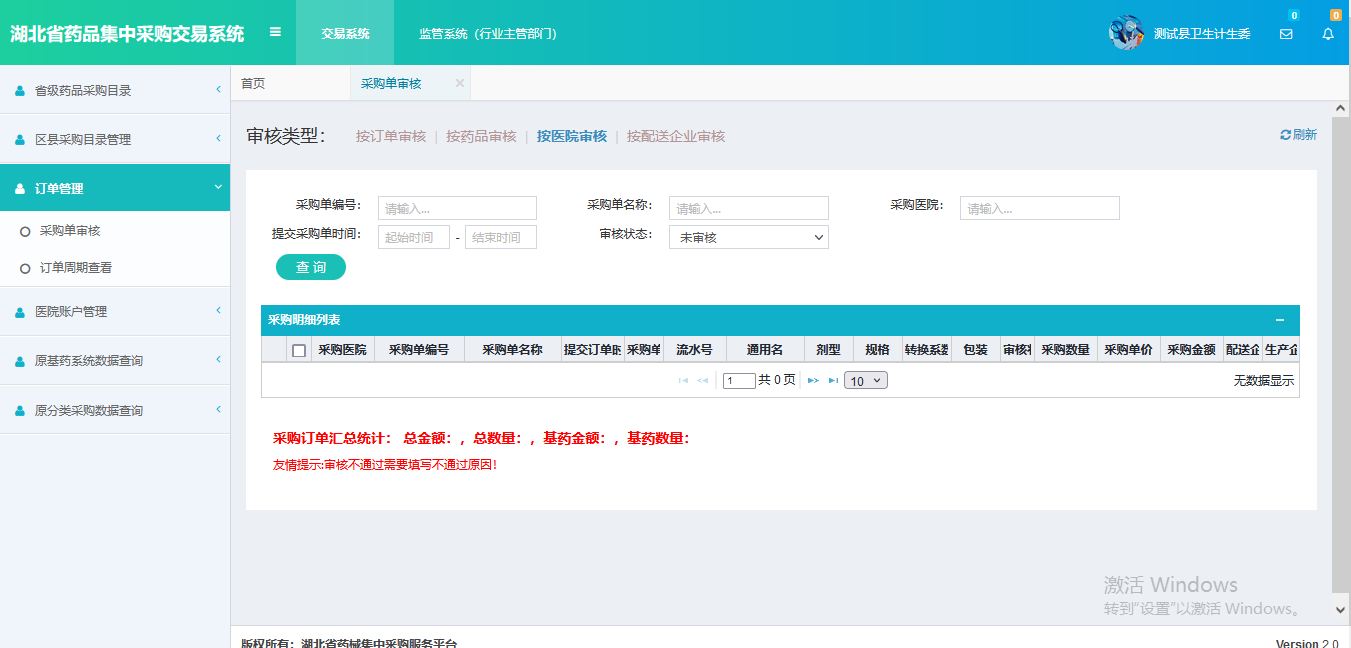 按配送企业审核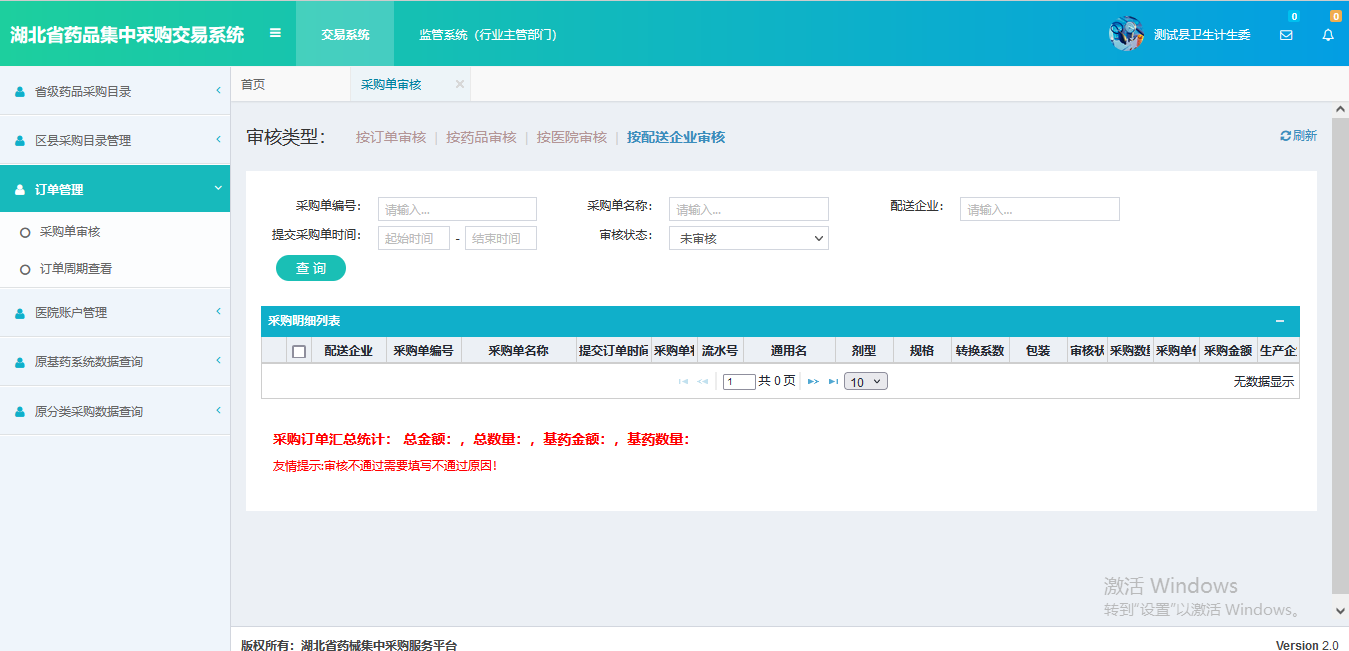 点击左侧菜单【订单管理-订单周期查看】进入功能页面，可查看采购单明细列表。如图所示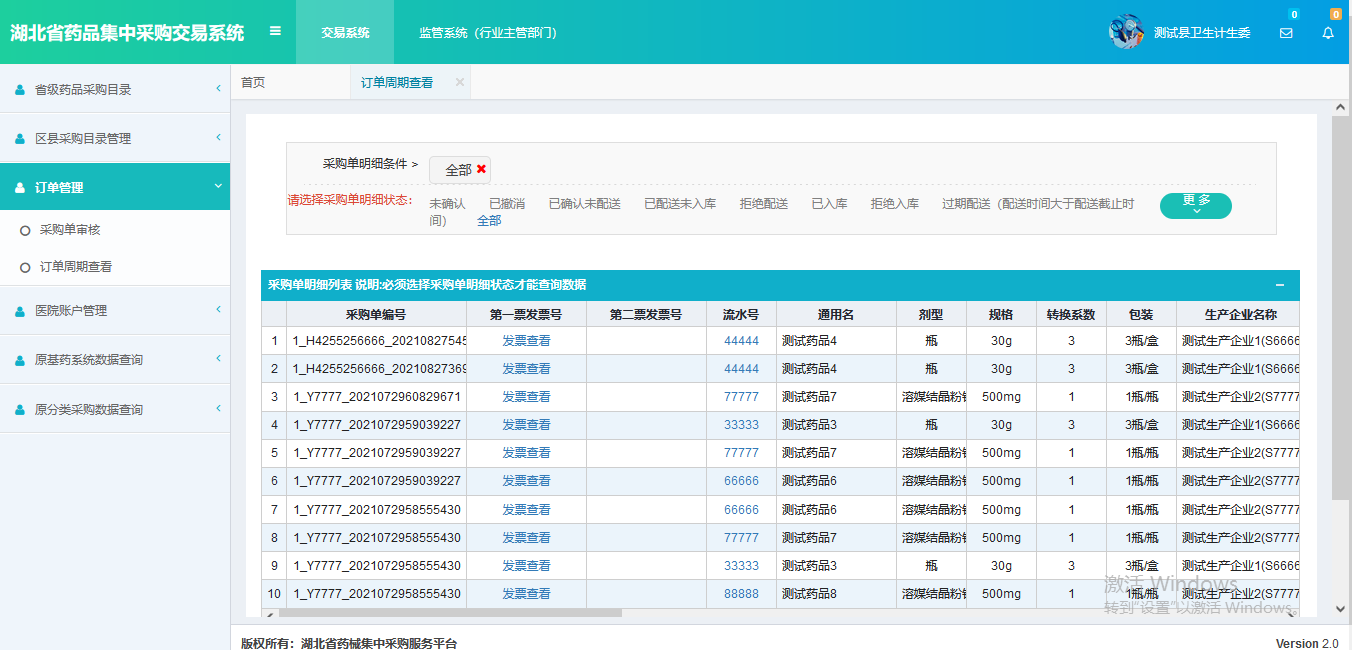 3.4医院账户管理系统功能说明医院账户管理主要是卫生局用作管理区县内基层医院账号。系统操作说明点击左侧菜单【医院账户管理-医院账户信息】进入功能页面，该页面展示下属医院，点击操作一列的加号按钮进入医院下卫生室信息维护页面。如图所示：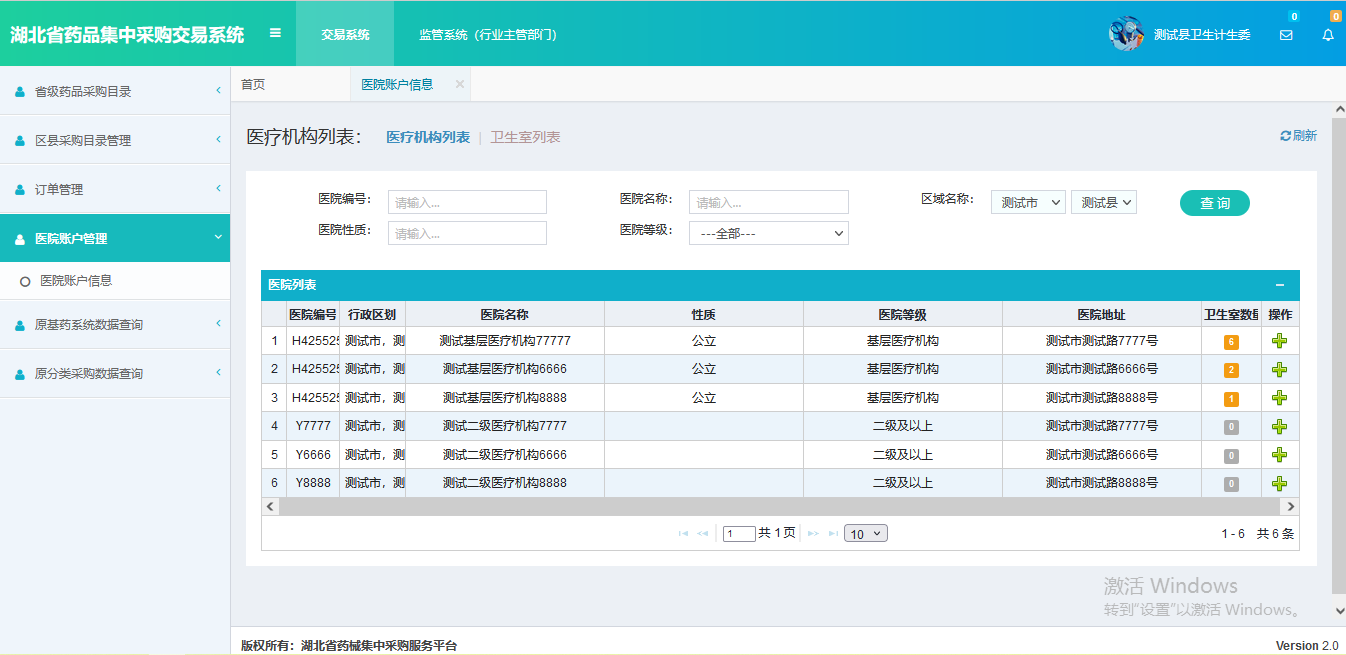 进入卫生室维护页面可新增和修改卫生室信息，以及账户状态包括批量重置卫生室密码，如下图所示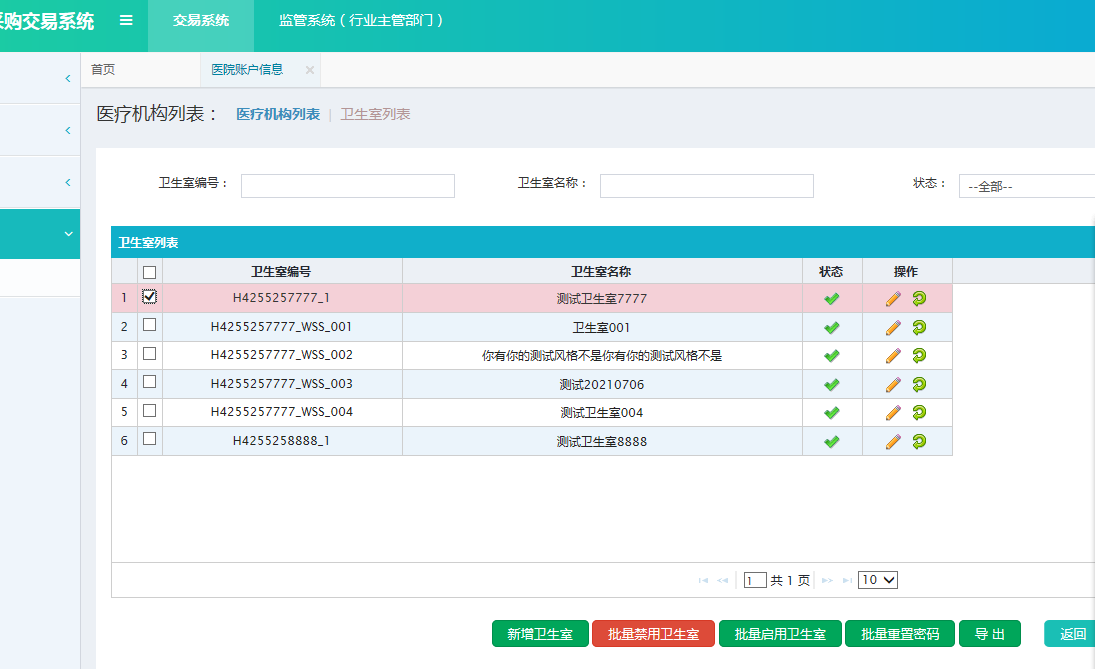 点击卫生室列表栏，进入如下图所示页面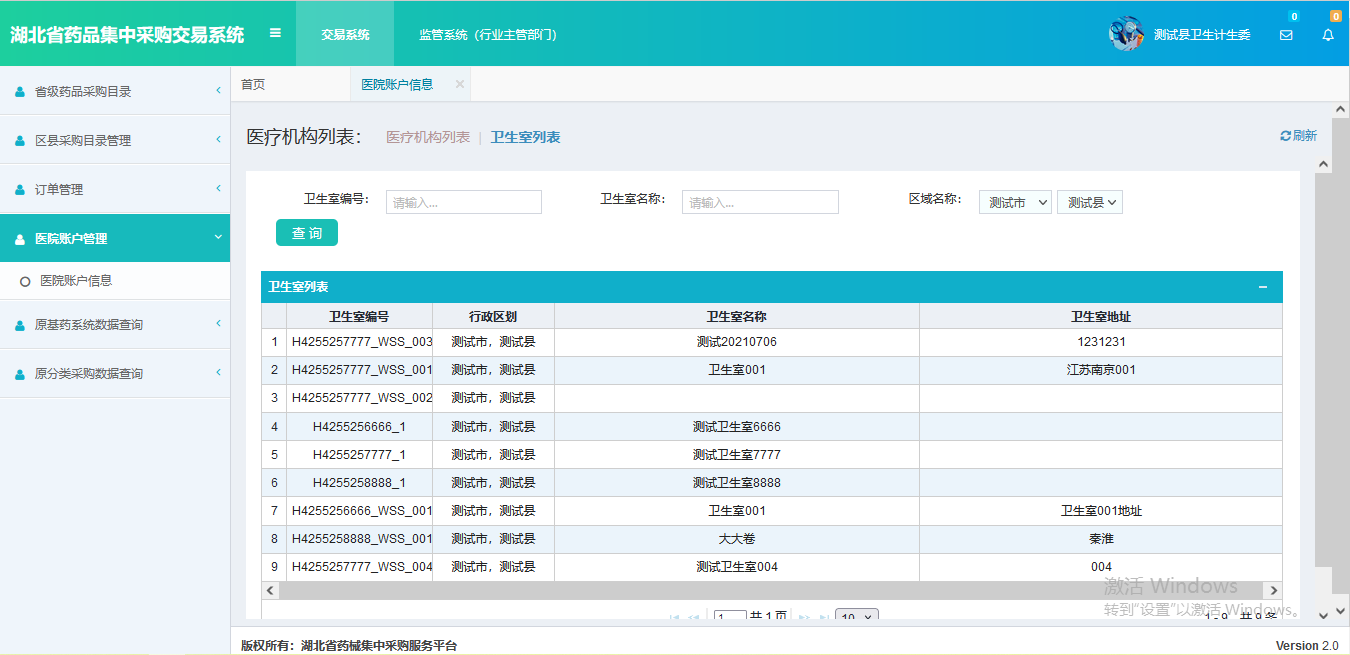 